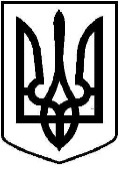                                      ЧОРТКІВСЬКА    МІСЬКА    РАДАВИКОНАВЧИЙ КОМІТЕТР І Ш Е Н Н Я (ПРОЄКТ) ____________ 2022 року			                                             № ______Про відмову у видаленні зеленого насадженняна території Чортківськоїміської територіальної громадиРозглянувши звернення жительки *** яка проживає у місті Чорткові, по вул. Шевченка *** надати дозвіл на видалення зеленого насадження, яке знаходиться біля будинку по вул. Шевченка 29,   керуючись  п.2, 3, 4, 7 «Порядку видалення дерев, кущів, газонів і квітників у населених пунктах», затвердженого постановою Кабінету Міністрів України від 01. 08. 2006  № 1045, та на підставі Акту обстеження зеленого насадження, складеного 20. 04. 2022 року, керуючись ст. 30, ч.6 ст.59 Закону України «Про місцеве самоврядування в Україні», виконавчий комітет міської  ради ВИРІШИВ :1. Відмовити громадянці ***, яка проживає в м. Чортків по вул. Шевченка ***  у видаленні зеленого насадження, на підставі акту обстеження зеленого насадження складеного 20. 04. 2022 року (копія додається).2. Копію рішення направити ***, та управлінню комунального господарства, архітектури та капітального будівництва міської ради.3. Контроль за виконанням даного рішення покласти на заступницю              міського голови з питань житлово комунального господарства Наталію ВОЙЦЕХОВСЬКУ.Міський голова                                                               Володимир ШМАТЬКО 					 Войцеховська Н.М.Фаріон Т.О.Заяць Н.М.